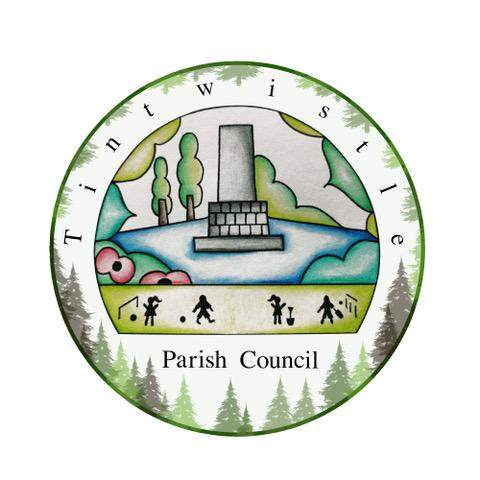                                  Council Offices	Sexton Street New RoadTintwistleGlossopDerbyshireSK13 1JN                       21st July 2021                                AGENDADear Councillor,		You are hereby invited to attend a meeting of Tintwistle Parish Council to be held on Wednesday 28th July 2021 at 7.30pm to discuss the following business:-Yours sincerelyClerk and Financial Officer to the CouncilItem No.	 To receive apologies for absence.To receive a report from the Borough Councillor (if any). To sign the minutes of a meeting of this Council held on Monday 21st June 2021.Follow up summary.To receive correspondence as follows:-Derbyshire County Council High Peak Borough Council Peak District National Park Derbyshire Association of Local CouncilsLocal/residents – emails/requests for discussionAccounts for payments and receipts.Tintwistle Community Centre update and Project Team Report. (MS)Allotment tenants’ pack – Terms and Conditions, Code of Conduct, Waiting List Policy, Application Form - for approval for distribution in September. (PJ)To approve the arrangements for setting up and managing the TPC Facebook and Social Media Policy report. (AD/ES)Assets of Community Value – Proposal to apply for The Bull’s Head Public House. (MS)Health and Safety Committee Report – Plans for the Annual Review. (MS)Approval for two signs for the driveway from Old Road up to the Arnfield Allotments and Cabin. (AD)Date of next meeting.Please note Parish Council meetings:Monday 20th September 2021Monday 18th October 2021Monday 15th November 2021